Publicado en  el 28/10/2015 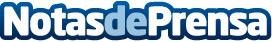 El metro y el autobús de Barcelona se 'mueven por los derechos de la infancia'Son algunas de la acciones que está desarrollando Transportes Metropolitanos de Barcelona (TMB), con la colaboración de UNICEF Comité Cataluña y el Casal dels Infants, para dar a conocer los derechos de la infanciaDatos de contacto:Nota de prensa publicada en: https://www.notasdeprensa.es/el-metro-y-el-autobus-de-barcelona-se-mueven_1 Categorias: Cataluña Solidaridad y cooperación Ocio para niños Movilidad y Transporte http://www.notasdeprensa.es